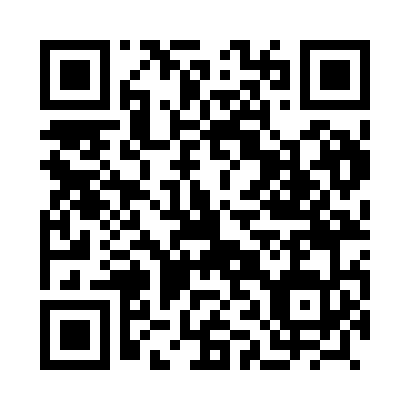 Prayer times for Ashdod, PalestineWed 1 May 2024 - Fri 31 May 2024High Latitude Method: NonePrayer Calculation Method: Muslim World LeagueAsar Calculation Method: ShafiPrayer times provided by https://www.salahtimes.comDateDayFajrSunriseDhuhrAsrMaghribIsha1Wed4:265:5612:384:187:228:462Thu4:255:5512:384:187:228:473Fri4:245:5412:384:187:238:484Sat4:235:5312:384:187:248:495Sun4:225:5212:384:187:258:506Mon4:205:5112:384:187:258:507Tue4:195:5012:384:187:268:518Wed4:185:4912:384:187:278:529Thu4:175:4912:384:187:278:5310Fri4:165:4812:384:187:288:5411Sat4:155:4712:384:187:298:5512Sun4:145:4612:384:187:308:5613Mon4:135:4612:384:187:308:5714Tue4:125:4512:384:187:318:5815Wed4:115:4412:384:187:328:5916Thu4:105:4412:384:187:329:0017Fri4:095:4312:384:187:339:0118Sat4:085:4212:384:187:349:0219Sun4:075:4212:384:187:349:0320Mon4:075:4112:384:187:359:0421Tue4:065:4112:384:187:369:0522Wed4:055:4012:384:187:369:0623Thu4:045:4012:384:197:379:0724Fri4:045:3912:384:197:389:0725Sat4:035:3912:384:197:389:0826Sun4:025:3812:394:197:399:0927Mon4:025:3812:394:197:399:1028Tue4:015:3812:394:197:409:1129Wed4:005:3712:394:197:419:1230Thu4:005:3712:394:197:419:1231Fri3:595:3712:394:197:429:13